Mein Portrait: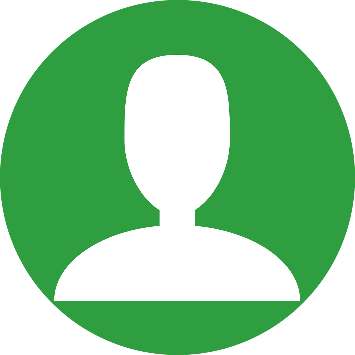 Wie oft gehst du zu religiösen Anlässen wie Gebeten, Zeremonien, Festen, Andachten, Gottesdiensten, Versammlungen oder Ritualen in ________________________________?A: _________________________________________________________________________Wann finden die religiösen Anlässe statt?A: _________________________________________________________________________Was gefällt dir besonders an den religiösen Anlässen?A: _________________________________________________________________________Wie viele Personen sind ungefähr da, wenn du in ______________ gehst?A: _________________________________________________________________________Welche speziellen Feste gibt es?A: _________________________________________________________________________Mit wem gehst du hin ____________________________________?A: _________________________________________________________________________Triffst du manchmal auch Menschen von einer anderen religiösen Gruppe, wenn du in ___________________________________ bist?A: _________________________________________________________________________Gibt es Gebete, Zeremonien, Feste, Andachten oder Rituale, die du zu Hause praktizierst? Wenn ja, beschreibe diese. A: _________________________________________________________________________